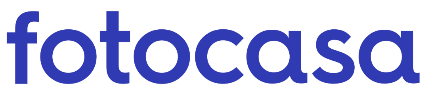 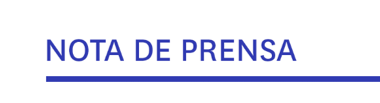 ANÁLISIS ACUMULATIVO PRECIO DE LA VIVIENDA EN ESPAÑAEl precio del alquiler ha subido un 37% en España en los últimos 5 añosEn 2021 se ha pagado por una vivienda en alquiler en España un 37% más que hace 5 años (2016), mientras que en 2021 se produce un descenso del alquiler de un -3,6%  En 5 años el precio de la vivienda en alquiler ha subido más del 40% para los valencianos, riojanos, canarios y navarros Madrid, 7 de marzo de 2022El precio acumulativo de la vivienda en alquiler ha subido en España un 37% en 5 años y un 36% en 10 años, mientras que el acumulativo de hace un año (2020) ha descendido un -3,6%, según el estudio “Variación acumulativa de la vivienda en España en 2021”,  basado en los precios de la vivienda en alquiler del mes de diciembre de los últimos 15 años del Índice Inmobiliario Fotocasa. Variación acumulativa (%) por años en España“Estos datos muestran que el precio del alquiler ha subido con fuera durante los últimos cinco años en nuestro país, en concreto un 37%. En cambio, si miramos los datos respecto a hace 10 años el precio ha subido una décima menos, un 36%. No obstante, a finales de 2021 el precio del alquiler en nuestro país ha cambiado totalmente de tendencia y ha cerrado el año con una caída del -3,6%, la caída más acusada que se registra en el alquiler en la última década. Todo indica que el precio del alquiler irá fluctuando durante 2022, con pequeñas bajadas y es posible que volvamos a ver algún pequeño incremento de precios a nivel generalizado, pero sin volver a las grandes subidas de años atrás”, explica María Matos, directora de Estudios de Fotocasa. Los españoles en 2016 debían pagar por el alquiler de una vivienda de 80 m2 una media de 601 euros/mes frente a los 822 euros que se paga como media en España en 2021. Así, analizando los precios que se pagaban por el alquiler en 2016, el precio medio del metro cuadrado de la vivienda en alquiler ha pasado de 7,51 euros/m2 al mes en diciembre de 2016, a los 10,27 euros/m2 al mes en diciembre de 2021 (incremento del 37% en 5 años).CCAA con porcentajes (%) acumulativo  CCAA con precios del alquiler por años Los valencianos son los más afectados por el incremento del alquilerDe las comunidades autónomas que más se han visto afectadas por el incremento del alquiler estos últimos 5 años, cuatro de ellas superan el 40% de incremento desde 2016, según el estudio de Fotocasa. Para los valencianos, el precio de la vivienda de alquiler en 5 años ha pasado de 5,79 €/m2 al mes en diciembre de 2016 a 8,75 €/m2 al mes en diciembre de 2021 (51% de incremento).El orden de las CCAA según el incremento acumulativo de sus alquileres de los últimos 5 años en España es: Comunitat Valenciana (51%), La Rioja (44%), Canarias (42%), Navarra (40%), Galicia (37%), Andalucía (37%), Cantabria (34%), Región de Murcia (34%), Asturias (30%), Castilla y León (28%), Castilla-La Mancha (27%), Aragón (26%), Extremadura (25%), País Vasco (25%), Madrid (23%), Cataluña (23%) y Baleares (18%). Comparativa del acumulativo del alquiler en España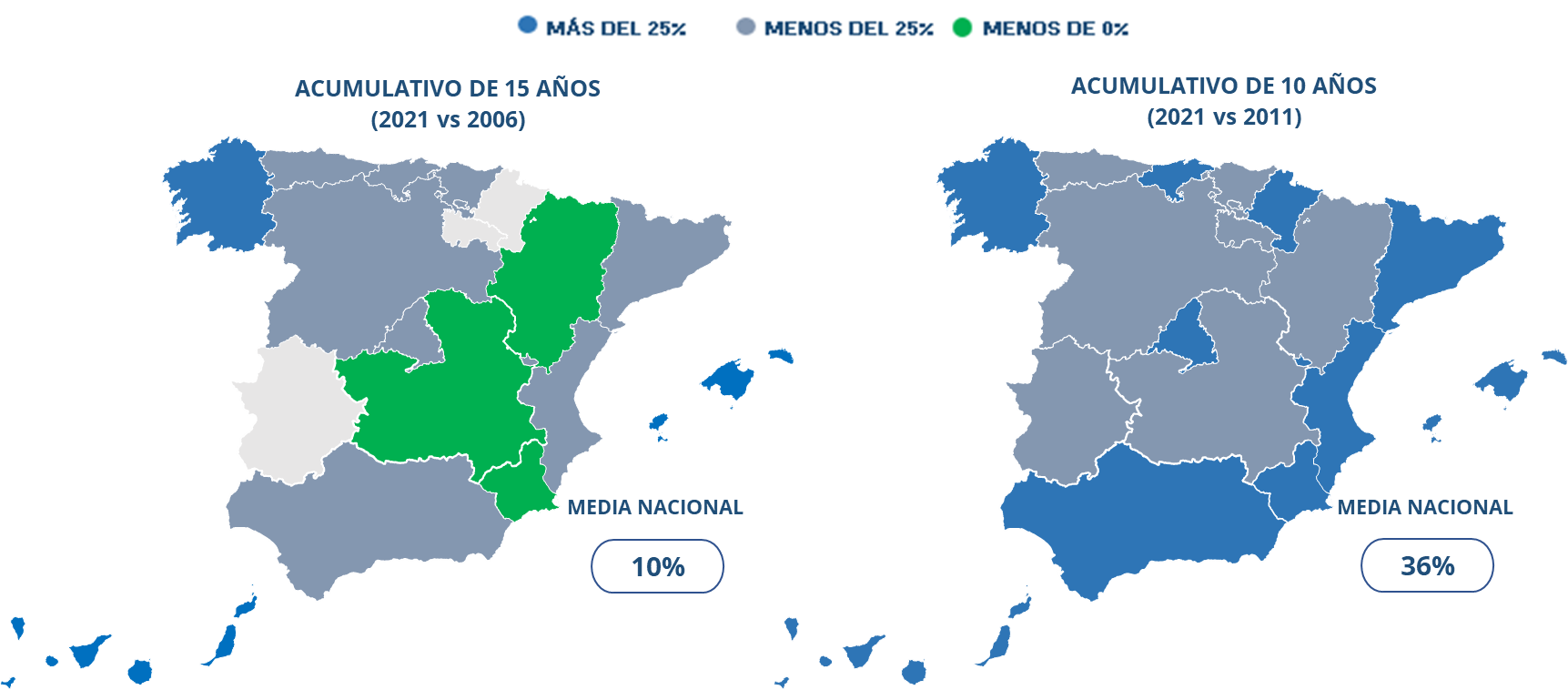 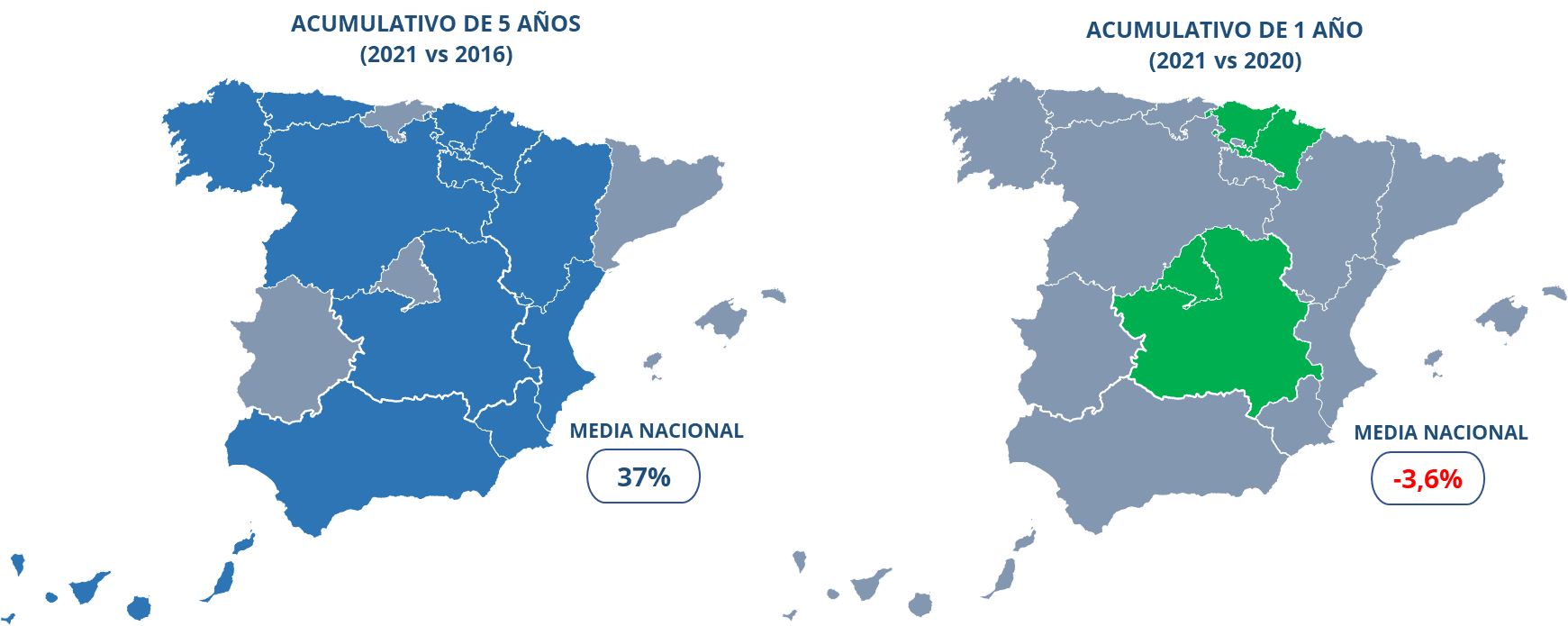 Por capitales de provinciaLa capital de Santa Cruz de Tenerife es la única ciudad de España cuyo incremento acumulativo del precio de la vivienda en alquiler es un 50% más que hace 5 años (2016), según el estudio de Fotocasa. Por una vivienda de 80 metros cuadrados en régimen de alquiler en Santa Cruz de Tenerife capital se pagaba 494 euros al mes hace 5 años (6,17 €/m2 al mes en 2016), mientras que en 2021 se ha pagado 740 euros al mes (9,25 €/m2 al mes en 2021).Por otro lado, la única capital de provincia en el que el precio del alquiler desciende en estos últimos 5 años es Barcelona capital con un -0,4%. Así, los barceloneses en 2016 debían pagar por el alquiler de una vivienda de 80 m2 una media de 1.350 euros/mes frente a los 1.346 euros que se paga como media en 2021. Analizando los precios que se pagaban por el alquiler en 2016, el precio medio del metro cuadrado de la vivienda en alquiler ha pasado de 16,88 euros/m2 al mes en diciembre de 2016, a los 16,82 euros/m2 al mes en diciembre de 2021 (descenso del -0,4% en 5 años).Las diez ciudades con mayor incremento acumulativo de los alquileres en España son: Santa Cruz de Tenerife capital (50%), Lleida capital (39%), Murcia capital (38%), Valencia capital (38%), Cádiz capital (35%), Castellón de la Plana (34%), Almería capital (33%), Pamplona capital (32%), Girona capital (32%) y A Coruña capital (31%).Por otro lado, las diez ciudades menos afectadas por el incremento del alquiler desde 2016 son: Córdoba capital (10%), Palma de Mallorca (10%), Ciudad Real capital (11%), Melilla capital (11%), Madrid capital (12%), Palencia capital (13%), Bilbao (14%), Salamanca capital (14%), Tarragona capital (19%) y Donostia - San Sebastián (20%).Capitales con porcentaje (%) acumulativo Ciudades con precios del alquiler por años Sobre FotocasaPortal inmobiliario que cuenta con inmuebles de segunda mano, promociones de obra nueva y viviendas de alquiler. Cada mes genera un tráfico de 34 millones de visitas (75% a través de dispositivos móviles). Mensualmente elabora el índice inmobiliario Fotocasa, un informe de referencia sobre la evolución del precio medio de la vivienda en España, tanto en venta como en alquiler.Fotocasa pertenece a Adevinta, una empresa 100% especializada en Marketplace digitales y el único “pure player” del sector a nivel mundial. Con presencia en 12 países de Europa, América Latina y África del Norte, el conjunto de sus plataformas locales recibe un promedio de 1.500 millones de visitas cada mes.Más información sobre Fotocasa.En España, Adevinta, antes Schibsted Spain, es una de las principales empresas del sector tecnológico del país y un referente de transformación digital. En sus 40 años de trayectoria en el mercado español de clasificados, los negocios de Adevinta han evolucionado del papel al online hasta convertirse en el referente de Internet en sectores relevantes como inmobiliaria (Fotocasa y habitaclia), empleo (Infojobs.net), motor (coches.net y motos.net) y segunda mano (Milanuncios). Sus más de 18 millones de usuarios al mes sitúan Adevinta entre las diez compañías con mayor audiencia de Internet en España (y la mayor empresa digital española). Adevinta cuenta en la actualidad con una plantilla de más de 1.000 empleados en España. Toda nuestra información la puedes encontrar en nuestra Sala de Prensa. Llorente y Cuenca    			         Departamento Comunicación FotocasaRamon Torné								                             Anaïs López rtorne@llorenteycuenca.com			                                               comunicacion@fotocasa.es638 68 19 85      								              620 66 29 26Fanny Merinoemerino@llorenteycuenca.com663 35 69 75 Quico Alemanyqalemany@llorenteycuenca.com646 742 655CCAA(%) Acumulativo      10 años             (2021 vs 2011)(%) Acumulativo      5 años             (2021 vs 2016)(%) Acumulativo      1 año              (2021 vs 2020)Comunitat Valenciana52%51%5,7%La Rioja23%44%6,5%Canarias51%42%2,4%Navarra27%40%-1,7%Galicia25%37%3,1%Andalucía34%37%0,1%Cantabria25%34%4,0%Región de Murcia28%34%6,4%Asturias12%30%2,7%Castilla y León21%28%3,4%Castilla-La Mancha6%27%-1,0%Aragón17%26%1,6%Extremadura14%25%3,7%País Vasco16%25%-0,4%Madrid33%23%-3,4%Cataluña47%23%0,4%Baleares58%18%6,5%España36%37%-3,6%CCAAPrecio de la vivienda en alquiler en 2011Precio de la vivienda en alquiler en 2016Precio de la vivienda en alquiler en 2020Precio de la vivienda en alquiler en 2021Comunitat Valenciana   5,77 €     5,79 €      8,28 €      8,75 € La Rioja   6,03 €     5,13 €      6,95 €      7,40 € Canarias   6,38 €     6,79 €      9,40 €      9,63 € Navarra   7,73 €     7,00 €    10,00 €      9,83 € Galicia   5,95 €     5,40 €      7,20 €      7,42 € Andalucía   6,43 €     6,28 €      8,59 €      8,60 € Cantabria   7,27 €     6,74 €      8,71 €      9,06 € Región de Murcia   5,59 €     5,35 €      6,74 €      7,17 € Asturias   7,19 €     6,22 €      7,86 €      8,07 € Castilla y León   6,06 €     5,74 €      7,09 €      7,33 € Castilla-La Mancha   5,53 €     4,60 €      5,91 €      5,85 € Aragón   7,23 €     6,72 €      8,35 €      8,48 € Extremadura   4,87 €     4,44 €      5,36 €      5,56 € País Vasco 11,34 €   10,51 €    13,18 €    13,13 € Madrid 10,23 €   11,04 €    14,10 €    13,62 € Cataluña   9,54 €   11,44 €    14,00 €    14,06 € Baleares   7,56 €   10,11 €    11,25 €    11,98 € España   7,57 €     7,51 €    10,65 €    10,27 € Ciudad(%) Acumulativo      10 años             (2021 vs 2011)(%) Acumulativo      5 años             (2021 vs 2016)(%) Acumulativo      1 año              (2021 vs 2020)Santa Cruz de Tenerife capital36%50%10,6%Lleida capital22%39%8,2%Murcia capital32%38%6,3%Valencia capital52%38%6,2%Cádiz capital21%35%9,9%Castellón de la Plana / Castelló de la Plana27%34%-0,6%Almería capital24%33%4,1%Pamplona / Iruña23%32%-2,9%Girona capital30%32%8,2%A Coruña capital27%31%2,0%Toledo capital16%29%2,1%Alicante / Alacant41%29%7,4%Albacete capital12%29%1,5%Ourense capital21%28%-3,4%Ávila capital13%27%3,9%Las Palmas de Gran Canaria49%26%3,3%Segovia capital20%26%0,1%Granada capital26%26%-1,2%Oviedo12%25%3,5%Badajoz capital16%25%1,6%Burgos capital11%25%2,4%Zaragoza capital16%25%3,0%Santander19%24%2,8%Valladolid capital18%23%3,8%Sevilla capital23%23%0,8%Málaga capital44%23%5,1%León capital14%22%4,3%Jaén capital10%22%10,4%Cáceres capital13%22%-0,5%Donostia - San Sebastián28%20%4,7%Tarragona capital15%19%-2,2%Salamanca capital19%14%1,4%Bilbao6%14%-1,5%Palencia capital14%13%8,1%Madrid capital26%12%-1,4%Ciudad Real capital-7%11%0,6%Palma de Mallorca49%10%2,6%Córdoba capital6%10%3,4%Barcelona capital35%0%8,2%Logroño20%-2,6%ProvinciaMunicipiosPrecio de la vivienda en alquiler en 2011Precio de la vivienda en alquiler en 2016Precio de la vivienda en alquiler en 2020Precio de la vivienda en alquiler en 2021Santa Cruz de TenerifeSanta Cruz de Tenerife capital6,81 €6,17 €8,36 €9,25 €LleidaLleida capital6,18 €5,43 €6,98 €7,55 €MurciaMurcia capital5,62 €5,36 €6,96 €7,40 €ValenciaValencia capital6,74 €7,44 €9,65 €10,25 €CádizCádiz capital8,83 €7,93 €9,74 €10,70 €CastellónCastellón de la Plana / Castelló de la Plana5,30 €5,00 €6,75 €6,71 €AlmeríaAlmería capital5,94 €5,53 €7,07 €7,36 €NavarraPamplona / Iruña8,34 €7,77 €10,54 €10,23 €GironaGirona capital8,25 €8,16 €9,93 €10,74 €A CoruñaA Coruña capital6,76 €6,59 €8,44 €8,61 €ToledoToledo capital6,72 €6,06 €7,66 €7,82 €AlicanteAlicante / Alacant6,09 €6,65 €7,99 €8,58 €AlbaceteAlbacete capital6,03 €5,26 €6,67 €6,77 €OurenseOurense capital4,73 €4,50 €5,95 €5,75 €ÁvilaÁvila capital5,44 €4,87 €5,94 €6,17 €Las PalmasLas Palmas de Gran Canaria7,19 €8,46 €10,34 €10,68 €SegoviaSegovia capital6,88 €6,54 €8,22 €8,23 €GranadaGranada capital6,32 €6,34 €8,07 €7,97 €AsturiasOviedo7,32 €6,59 €7,94 €8,22 €BadajozBadajoz capital5,55 €5,15 €6,32 €6,42 €BurgosBurgos capital6,98 €6,23 €7,58 €7,76 €ZaragozaZaragoza capital7,85 €7,33 €8,86 €9,13 €CantabriaSantander7,81 €7,48 €9,04 €9,29 €ValladolidValladolid capital6,45 €6,19 €7,34 €7,62 €SevillaSevilla capital8,25 €8,28 €10,08 €10,16 €MálagaMálaga capital7,01 €8,24 €9,62 €10,11 €LeónLeón capital5,94 €5,52 €6,47 €6,75 €JaénJaén capital5,92 €5,33 €5,88 €6,49 €CáceresCáceres capital5,16 €4,79 €5,85 €5,82 €GipuzkoaDonostia - San Sebastián13,04 €13,99 €16,00 €16,75 €TarragonaTarragona capital7,51 €7,24 €8,81 €8,62 €SalamancaSalamanca capital6,81 €7,09 €8,00 €8,11 €BizkaiaBilbao12,30 €11,48 €13,28 €13,08 €PalenciaPalencia capital5,89 €5,94 €6,20 €6,70 €MadridMadrid capital11,72 €13,22 €15,04 €14,83 €MelillaMelilla capital8,19 €9,11 €Ciudad RealCiudad Real capital5,79 €4,85 €5,36 €5,39 €Illes BalearsPalma de Mallorca7,80 €10,52 €11,33 €11,62 €CórdobaCórdoba capital7,07 €6,82 €7,28 €7,53 €BarcelonaBarcelona capital12,45 €16,88 €15,54 €16,82 €La RiojaLogroño6,32 €-7,36 €7,55 €